June 18, 2020	
In Re: C-2019-3013805
C-2019-3013806C-2019-3013807C-2019-3013808(SEE ATTACHED LIST)Interstate Gas Supply Inc., et al 
v.Metropolitan Edison Company, Pennsylvania Electric Company, 
Pennsylvania Power Company and West Penn Power CompanyBilling DisputeInitial Type-Change Hearing Notice	This is to inform you that the Hearing in the above-captioned case has been changed from an Initial In-Person to an Initial Call-In Telephonic Hearing. Please also note the following double-underlined changes.  The hearing has been rescheduled as follows:Type:		Call-In TelephonicDate: 		Tuesday, June 30, 2020Time:		10:00 A.M.Presiding:	Administrative Law Judge Joel H. Cheskis400 North Street, 2nd Floor WestHarrisburg, PA  17120
At the above date and time, you must call into the hearing.  If you fail to do so, your case will be dismissed.  You will not be called by the Administrative Law Judge.To participate in the hearing, You must dial the toll-free number listed belowYou must enter the passcode when instructed to do so, also listed belowYou must speak your name when promptedThe telephone system will connect you to the hearingToll-free Bridge Number:	877.931.3508Passcode:			32041174If you have any witnesses you want to have present during the hearing, you must provide them with the telephone number and passcode. 	Attention:  You may lose the case if you do not take part in this hearing and present facts on the issues raised.	If you have any hearing exhibits to which you will refer during the hearing, one (1) copy must be sent to the Administrative Law Judge at  jcheskis@pa.gov and one (1) copy each must be sent to every other party.  All copies must be received at least five (5) business days before the hearing.	You must serve the Presiding Officer with a copy of ANY document you file in this case.	Individuals representing themselves are not required to be represented by an attorney.  All others (corporation, partnership, association, trust or governmental agency or subdivision) must be represented by an attorney.  An attorney representing you should file a Notice of Appearance before the scheduled hearing date.	If you are a person with a disability, and you wish to attend the hearing, we may be able to make arrangements for your special needs.  If appropriate, we may be able to provide you with a telephonic hearing instead of an in-person hearing.  Please call the scheduling office at the Public Utility Commission at least five (5) business days prior to your hearing to submit your request.	If you require an interpreter to participate in the hearings, we will make every reasonable effort to have an interpreter present.  Please email dschleig@pa.gov at the scheduling office at the Public Utility Commission at least ten (10) business days prior to your hearing to submit your request.AT&T Relay Service number for persons who are deaf or hearing-impaired:  1.800.654.5988The Public Utility Commission offers a free eFiling Subscription Service, which allows users to automatically receive an email notification whenever a document is added, removed, or changed on the PUC website regarding a specific case.  Instructions for subscribing to this service are on the PUC’s website at http://www.puc.pa.gov/Documentation/eFiling_Subscriptions.pdf. c:	ALJ Cheskis	Scheduler: C.Biggica	Calendar FileC-2019-3013805, C-2019-3013806, C-2019-3013807 AND C-2019-3013808 - INTERSTATE GAS SUPPLY INC., ET AL v. METROPOLITAN EDISON COMPANY, PENNSYLVANIA ELECTRIC COMPANY, PENNSYLVANIA POWER COMPANY AND WEST PENN POWER COMPANY
Revised 06/18/2020

TODD S STEWART ESQUIRE
BRYCE R BEARD ESQUIRE
HAWKE MCKEON AND SNISCAK LLP
100 NORTH TENTH STREET
HARRISBURG PA  17101
717.236.1300
ACCEPTS E-SERVICE

TERESA HARROLD ESQUIRE
TORI L GIESLER ESQUIRE 
FIRSTENERGY
2800 POTTSVILLE PIKE
PO BOX 16001
READING PA  19612-6001
610.921.6783
ACCEPTS E-SERVICE

DEANNE M O'DELL ESQUIRE
ECKERT SEAMANS CHERIN & MELLOTT LLC
213 MARKET STREET  8TH FLOOR
HARRISBURG PA  17101
717.255.3744
ACCEPTS E-SERVICE

DARRYL A LAWRENCE ESQUIRE
LAURA ANTINUCCI ESQUIRE
OFFICE OF CONSUMER ADVOCATE
5TH FLOOR FORUM PLACE
555 WALNUT STREET 
HARRISBURG PA  17101-1923
717.783.5048
ACCEPTS E-SERVICE

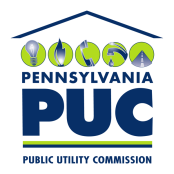  PUBLIC UTILITY COMMISSIONOffice of Administrative Law Judge400 NORTH STREET, HARRISBURG, PA 17120IN REPLY PLEASE REFER TO OUR FILE